ФОТООТЧЕТ О ПРОДЕЛАННОЙ РАБОТЕ Соревнования "Меткий стрелок"(под руководством казака ГКО Леженникова А.А.)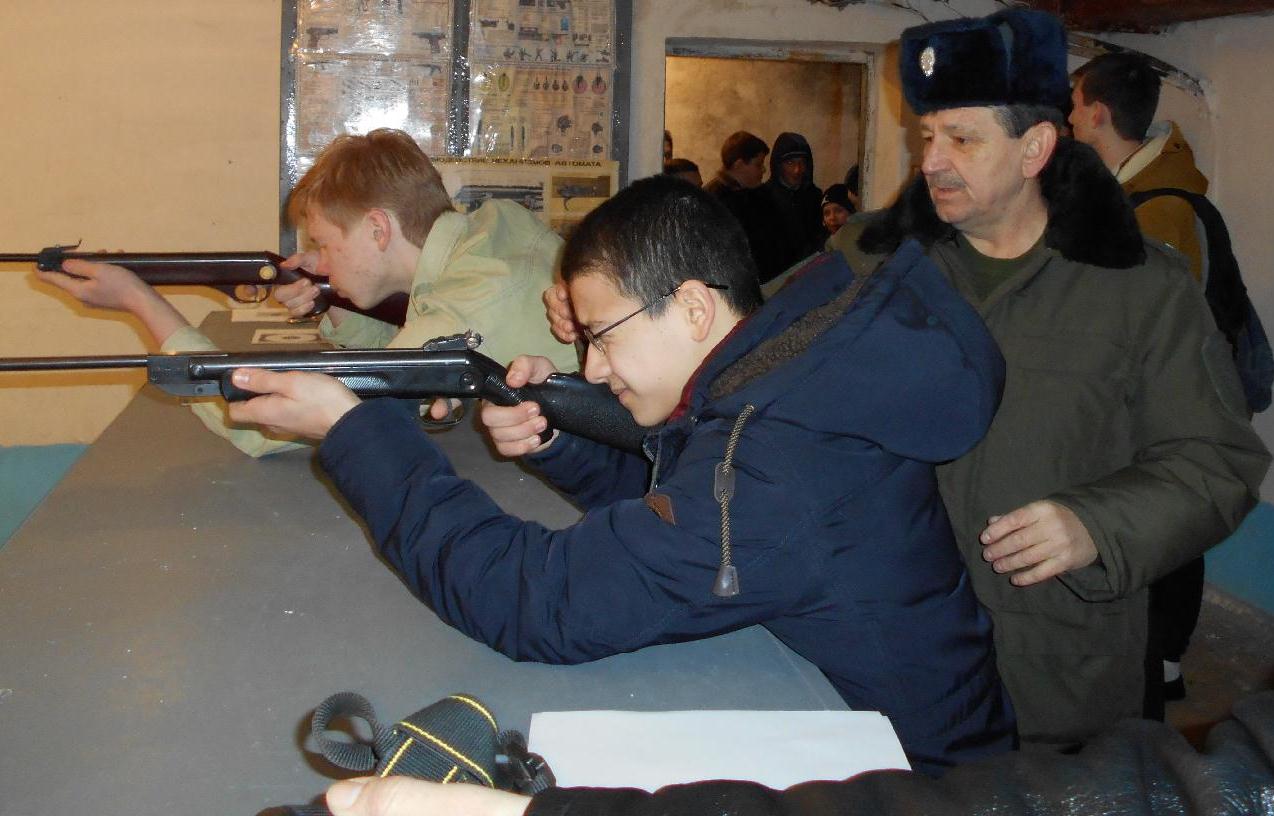 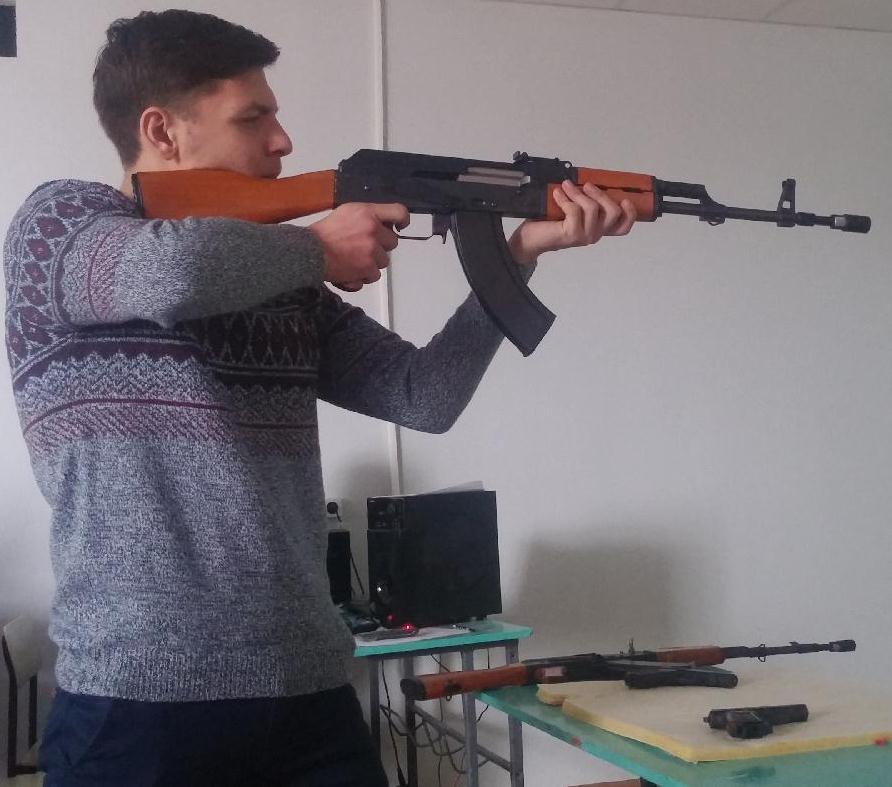 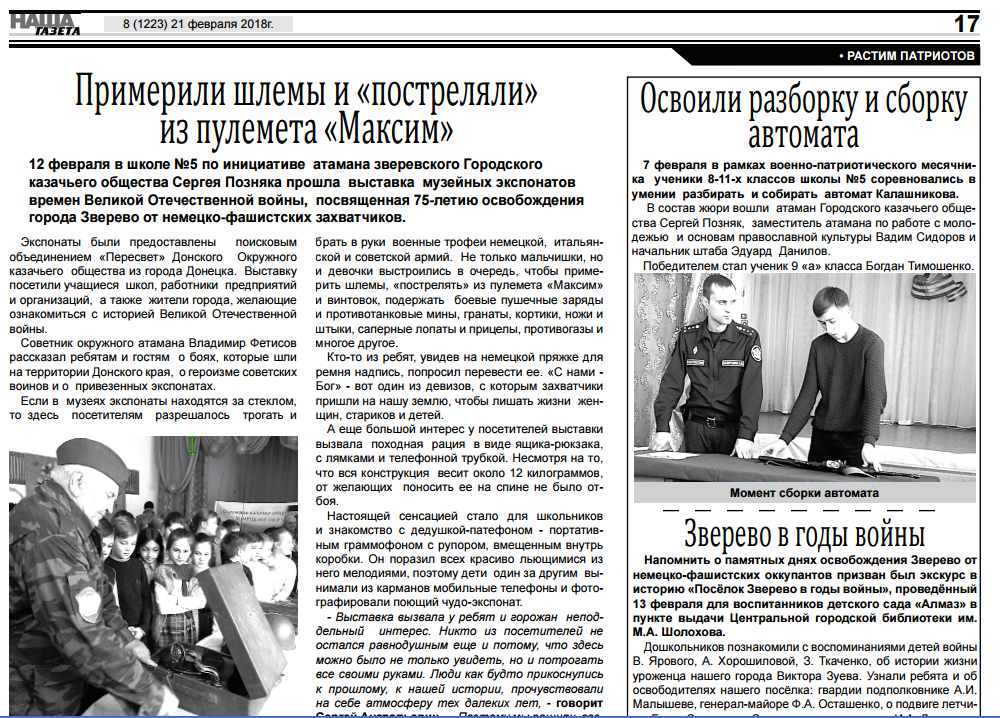 «День открытых дверей ГТО»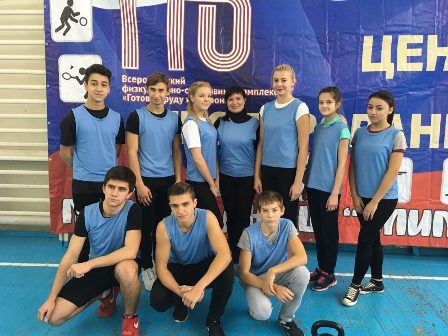 Торжественное открытие месячника военно-патриотической славы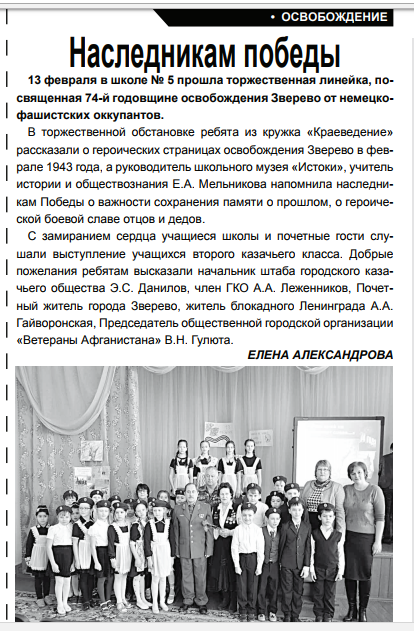 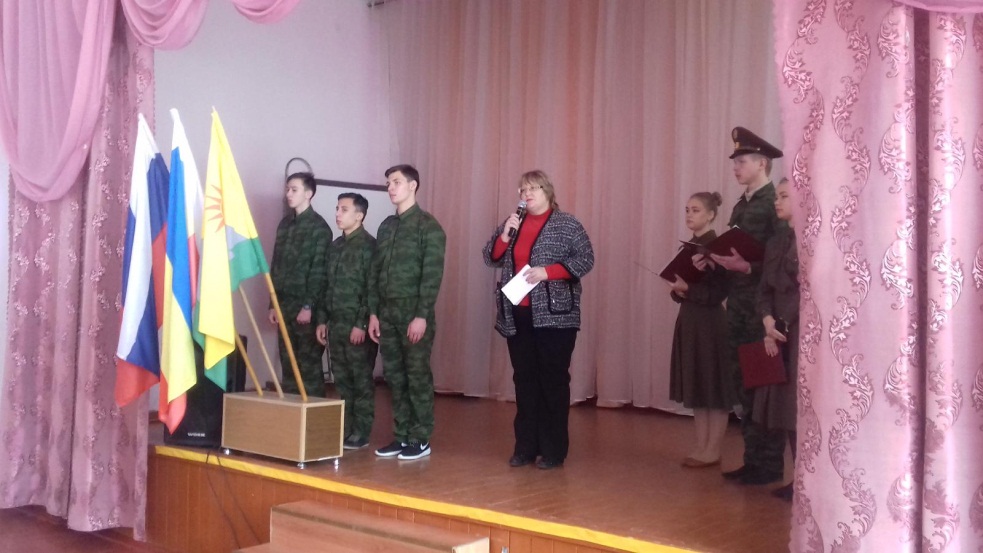 Торжественная линейка, посвященная освобождению города Зверево «Этих дней не смолкнет слава...»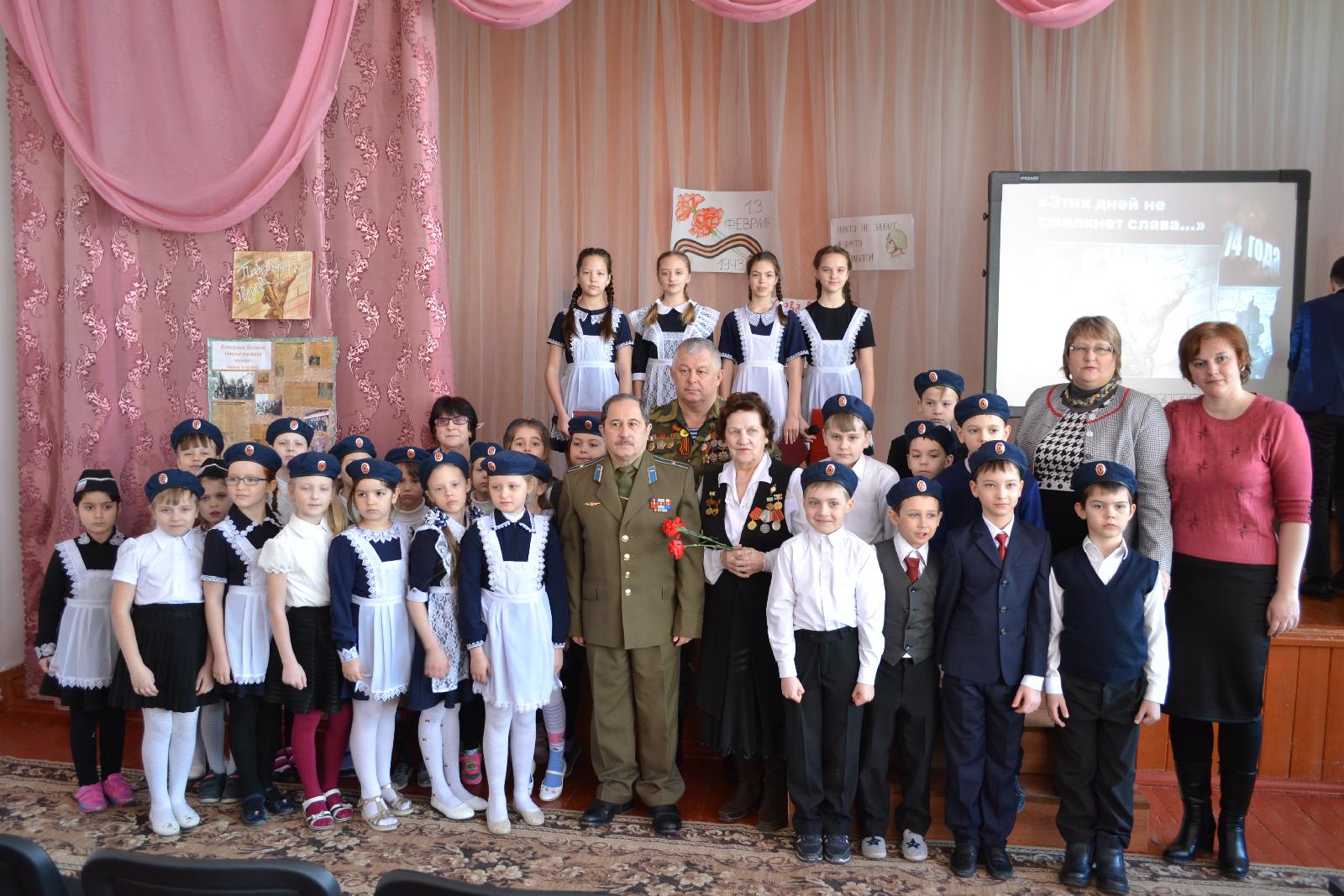 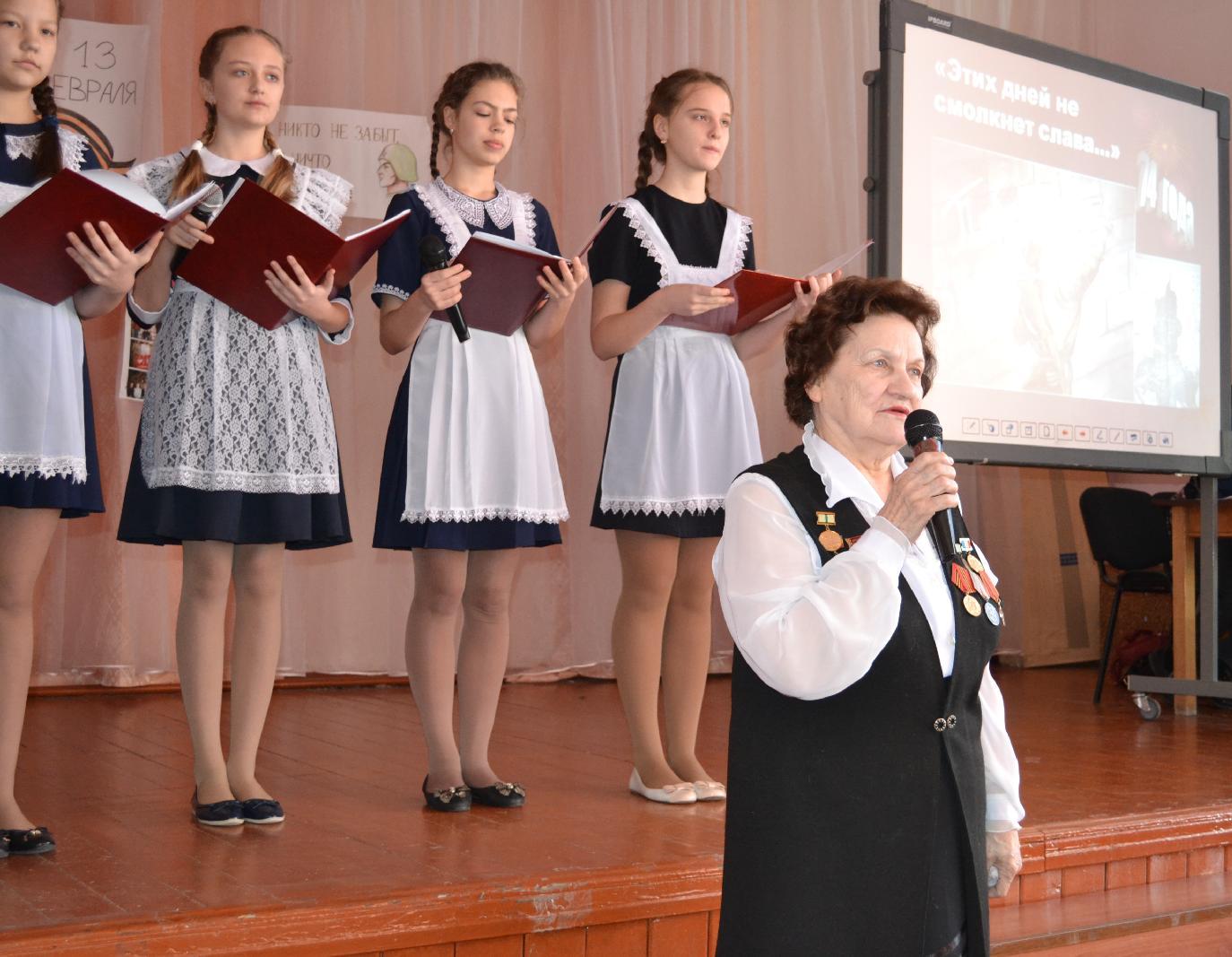 Городская акция "Сирень победы"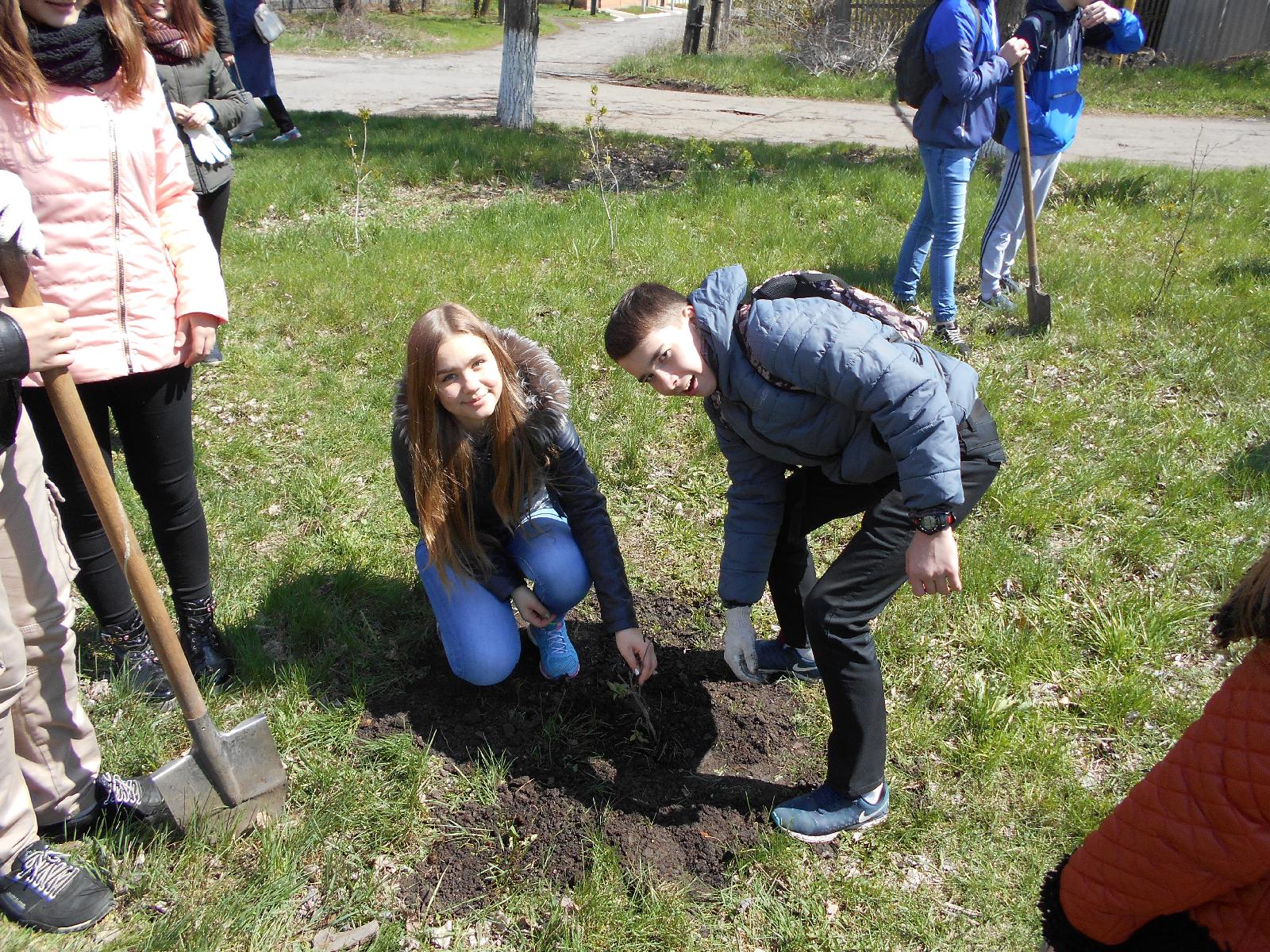 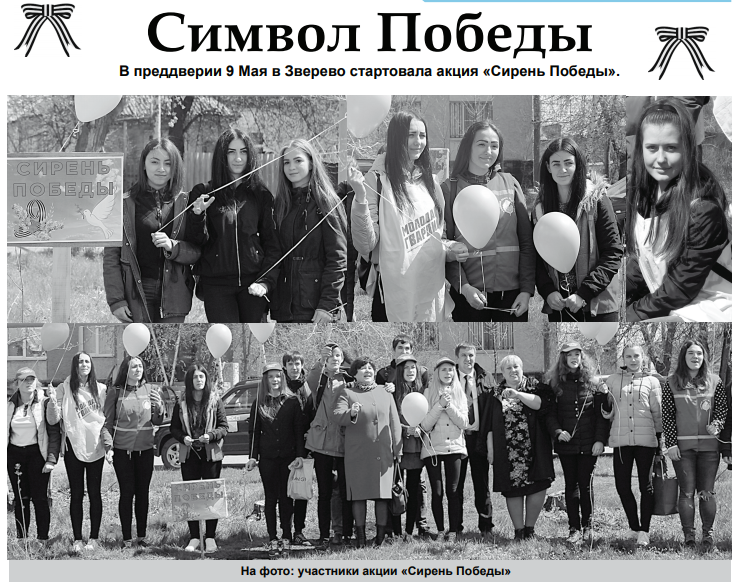 Акция "Георгиевская ленточка"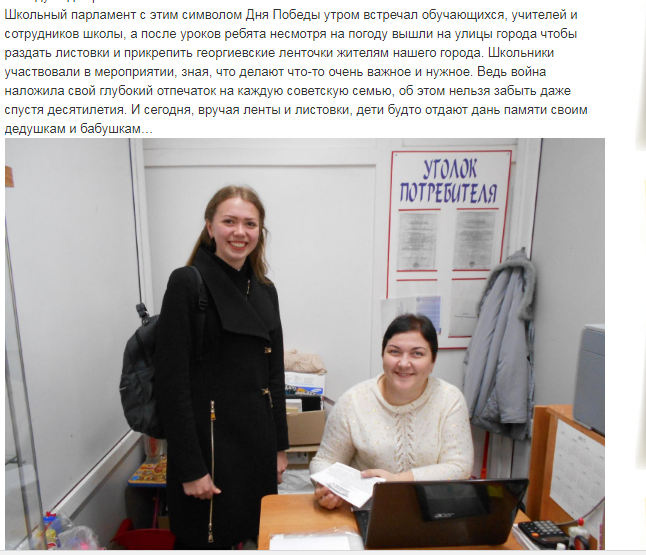 Встреча жителя блокадного Ленинграда Гайворонской Антонины Александровны с членами кружка «Краеведения» при школьном музее «Истоки»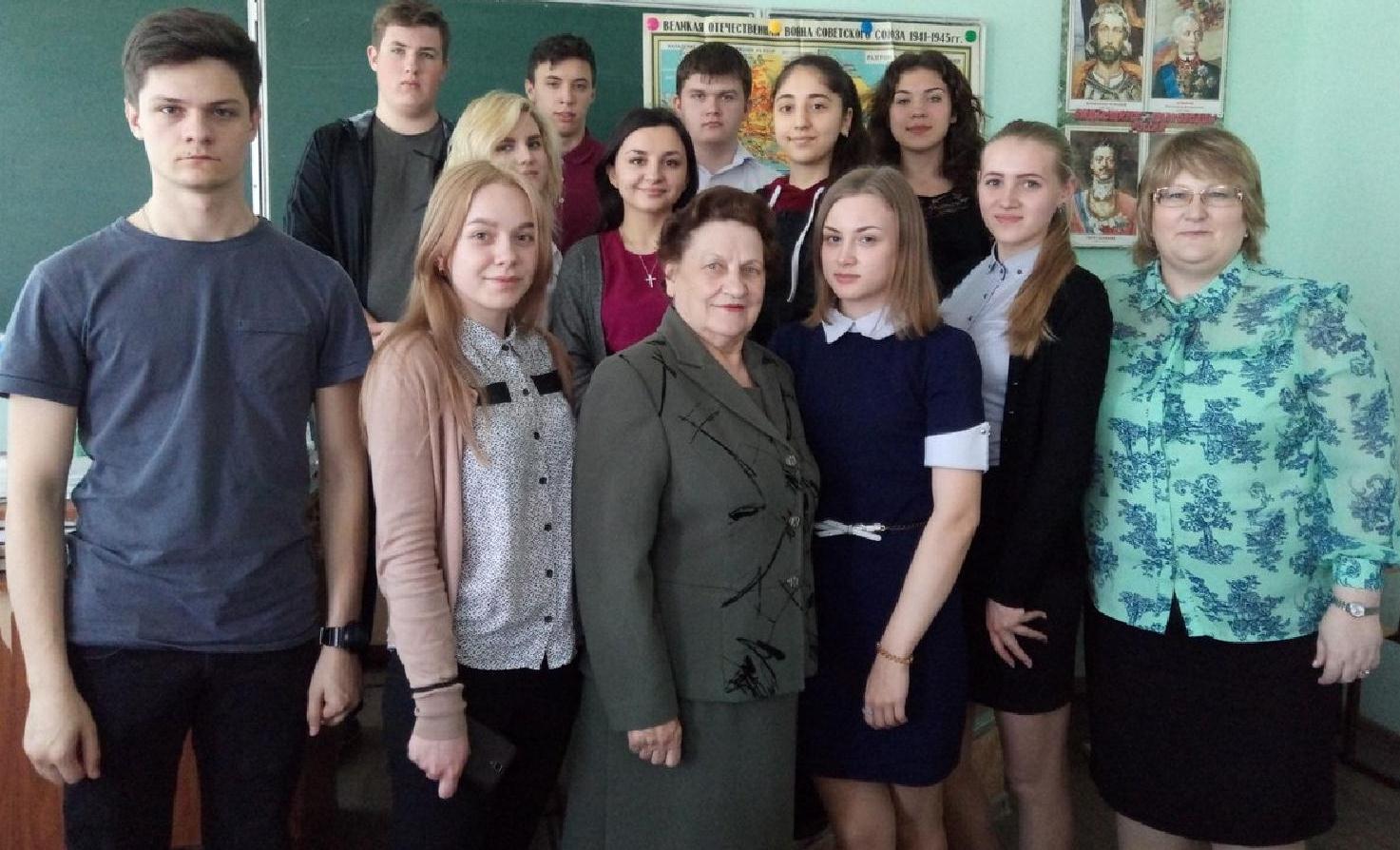 Митинг  "Свеча памяти"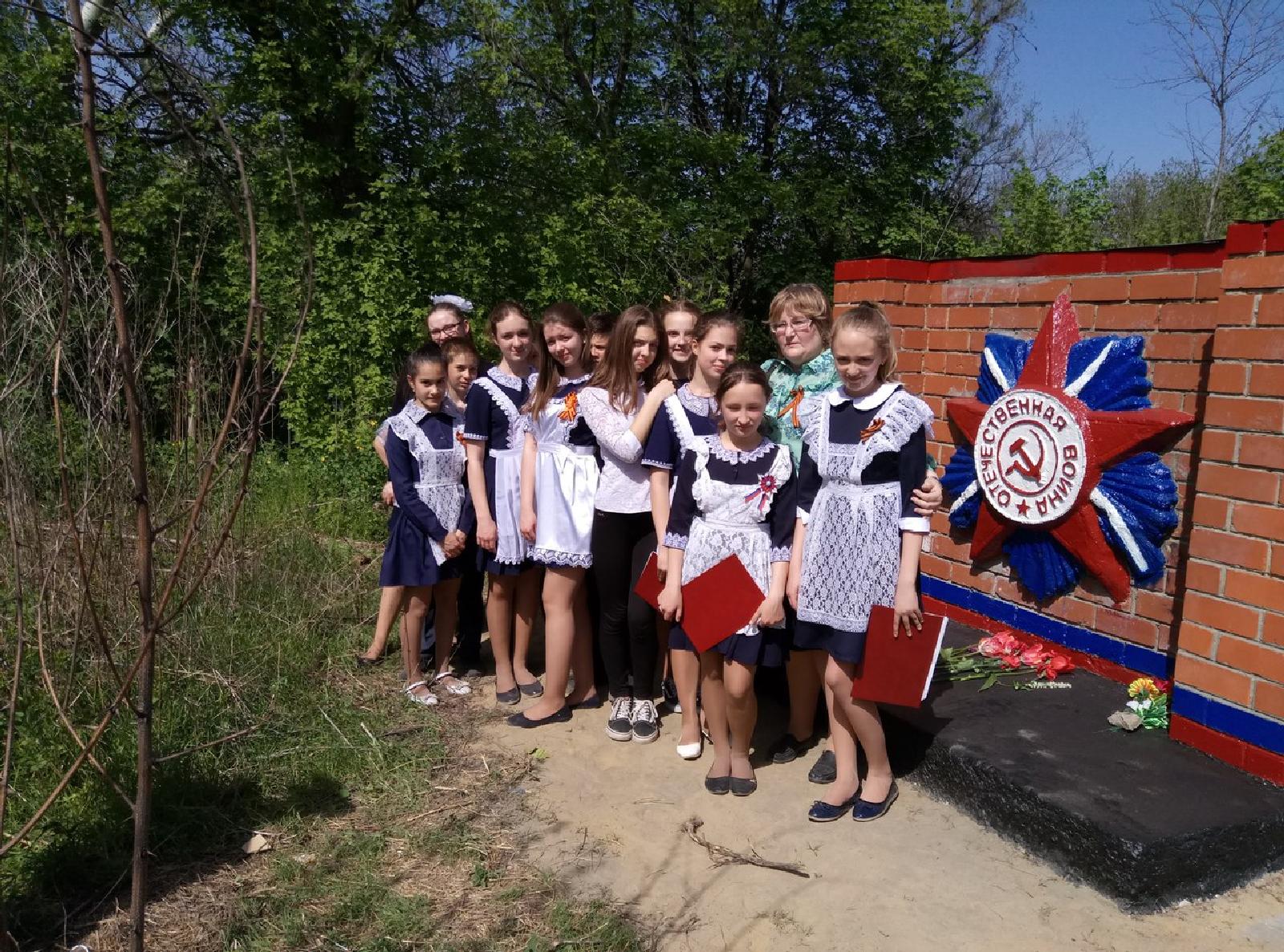 Мероприятие, посвященное 72-й годовщине Победы в Великой Отечественной войне  «Колокола памяти»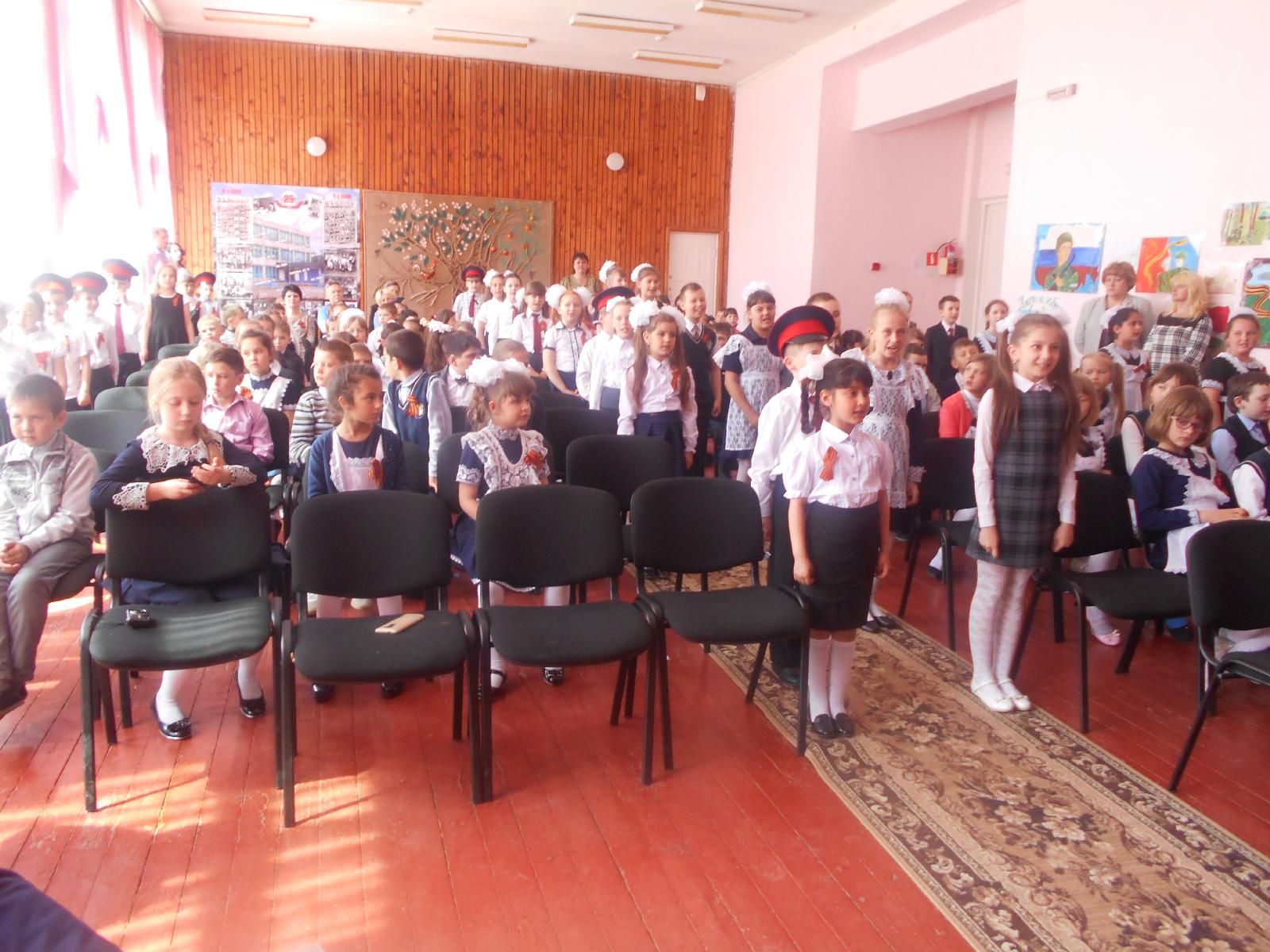 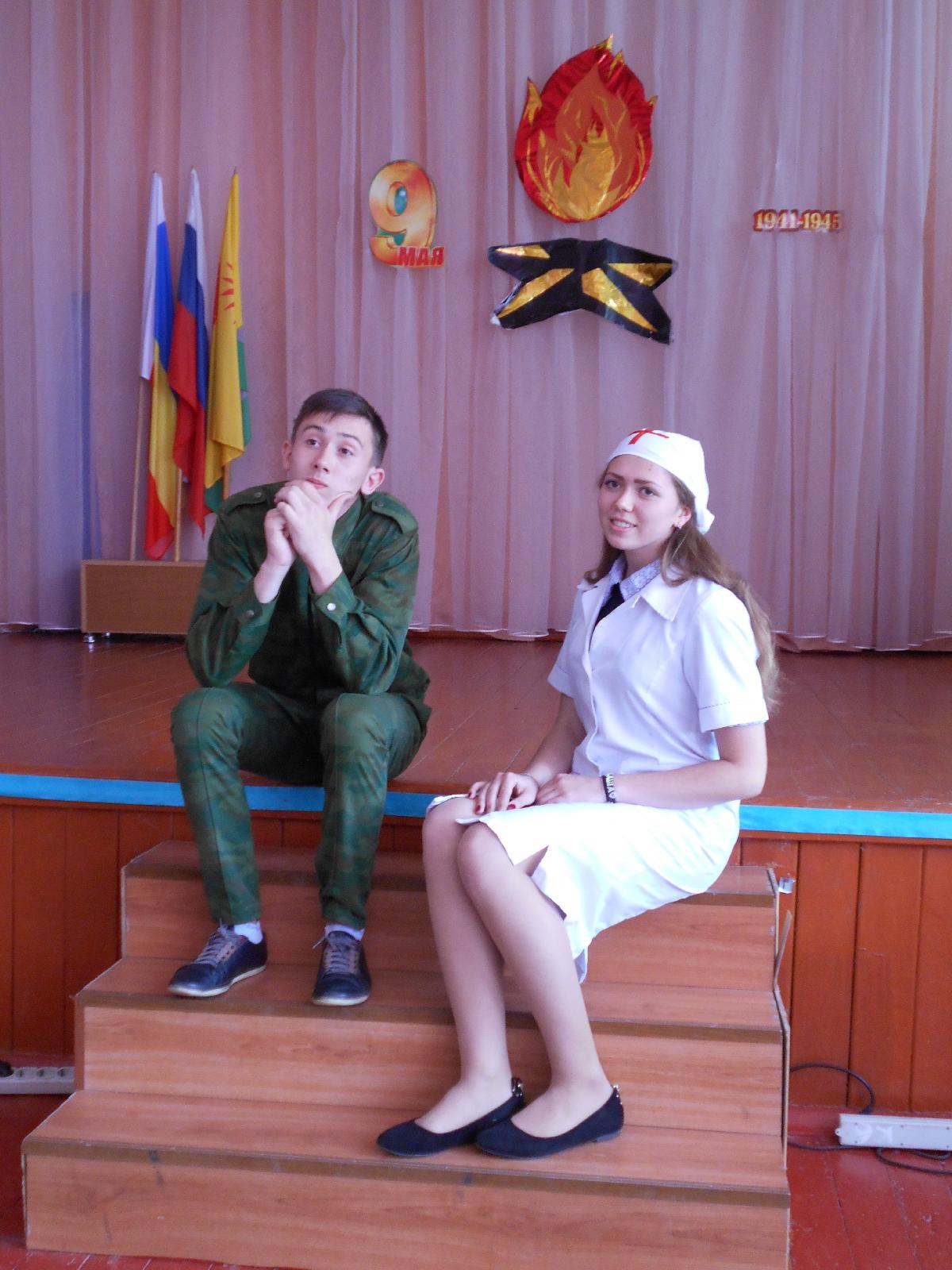 Концерт "Мой край родной, тебя мы славим!", посвященный Дню Конституции и 80-летию Ростовской области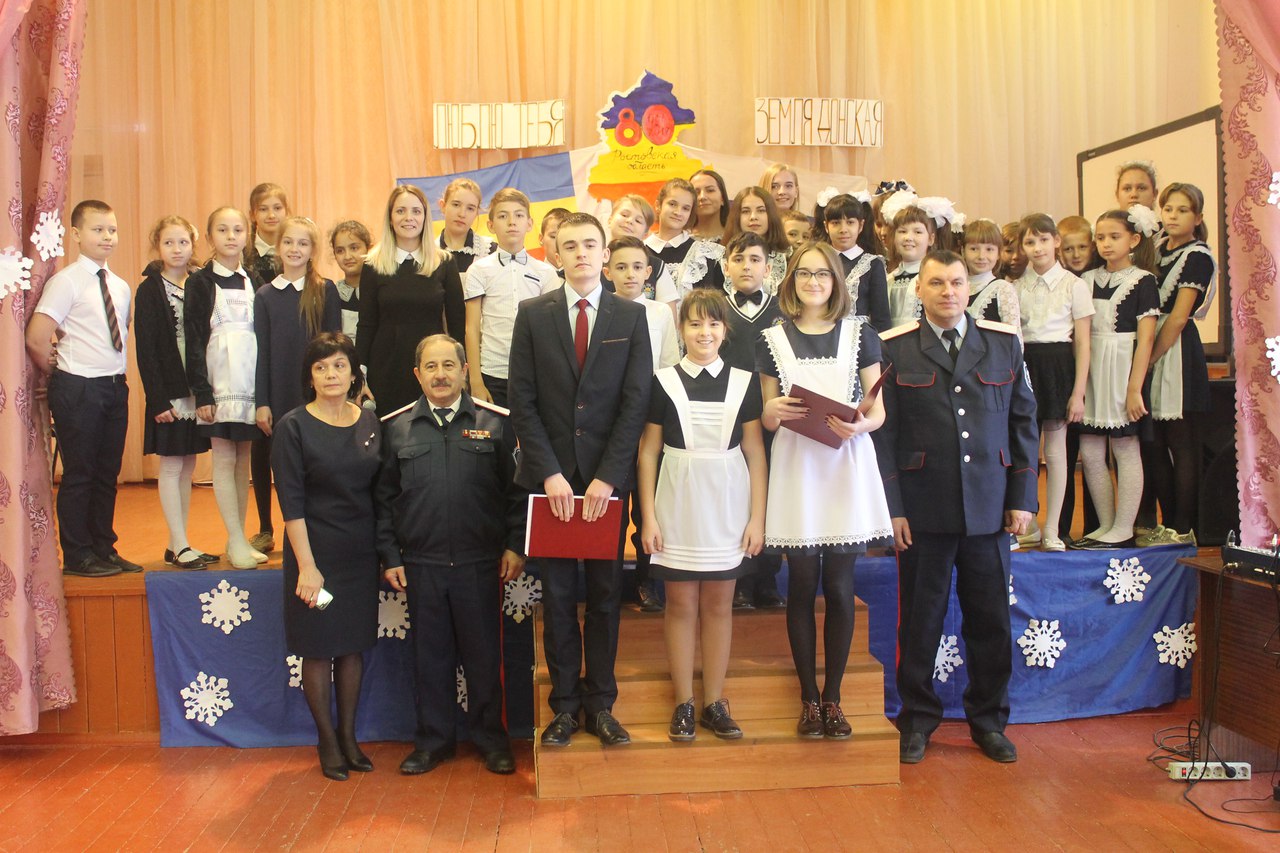 Акция "Поздравь ветерана"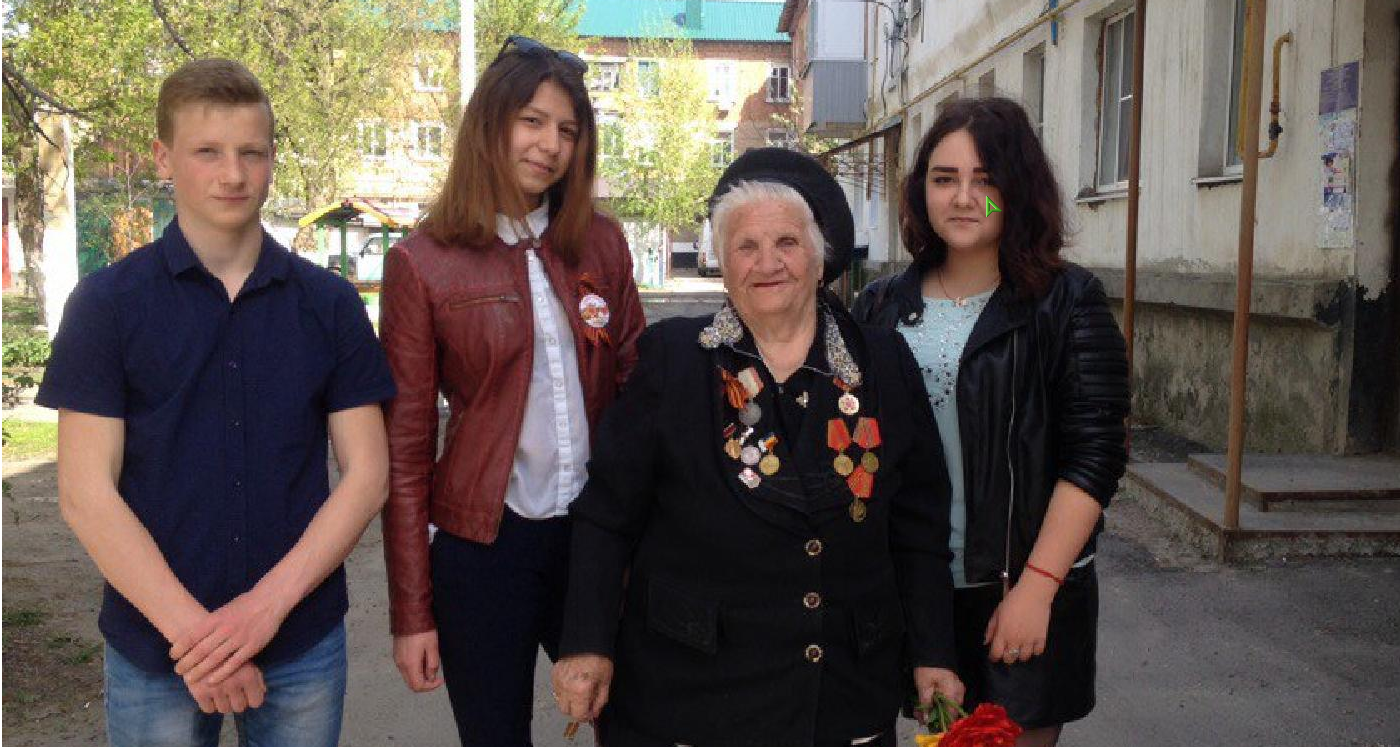 Акция «Подарок ветерану»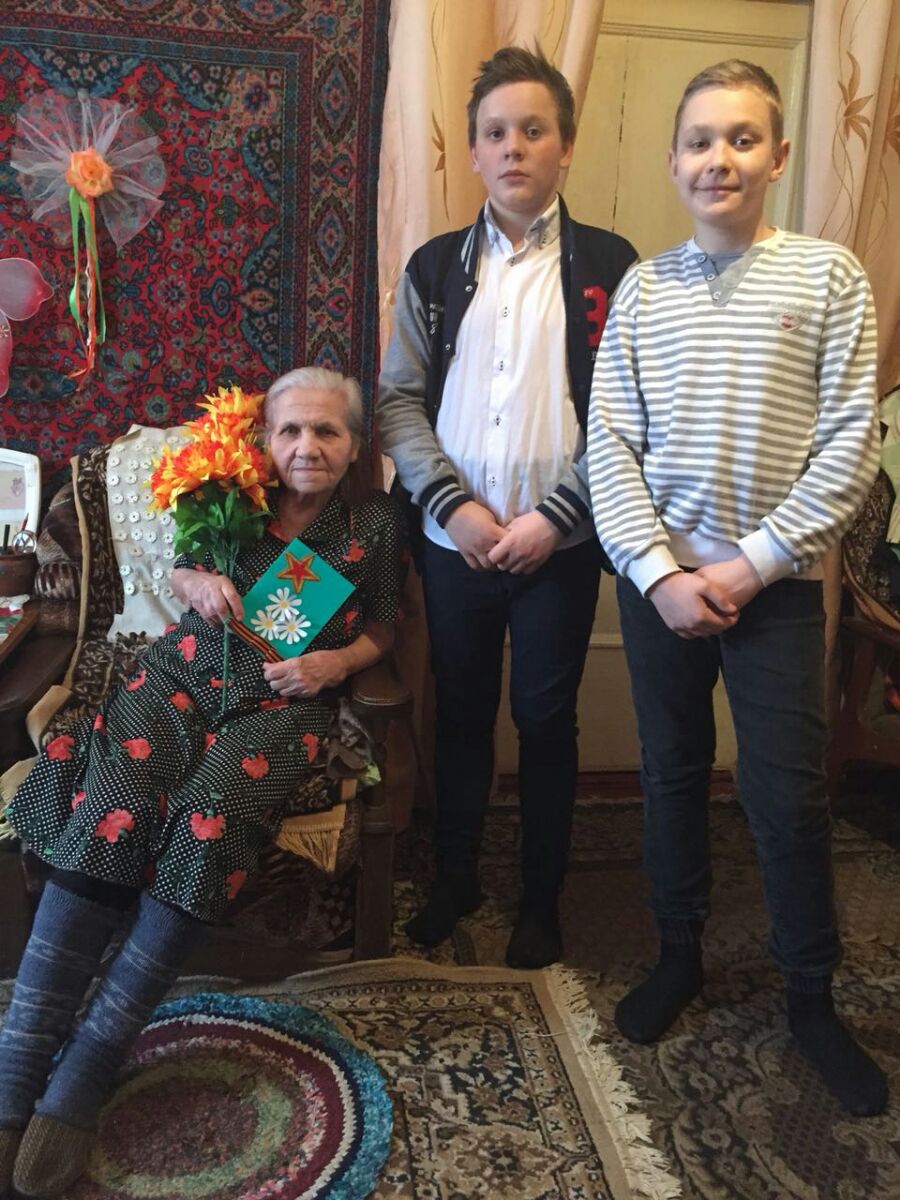 Выставка рисунков «Слава нашим защитникам»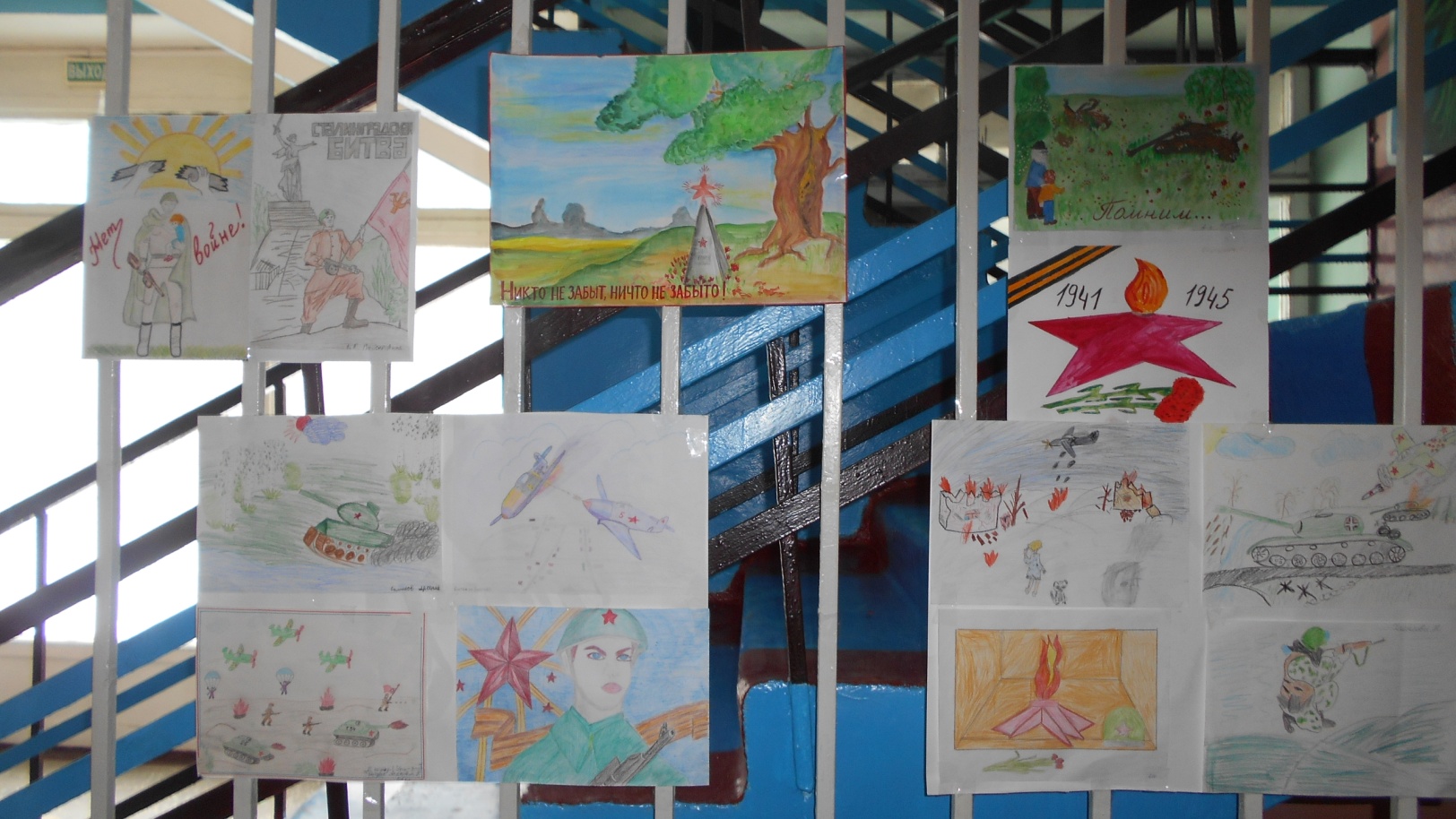 